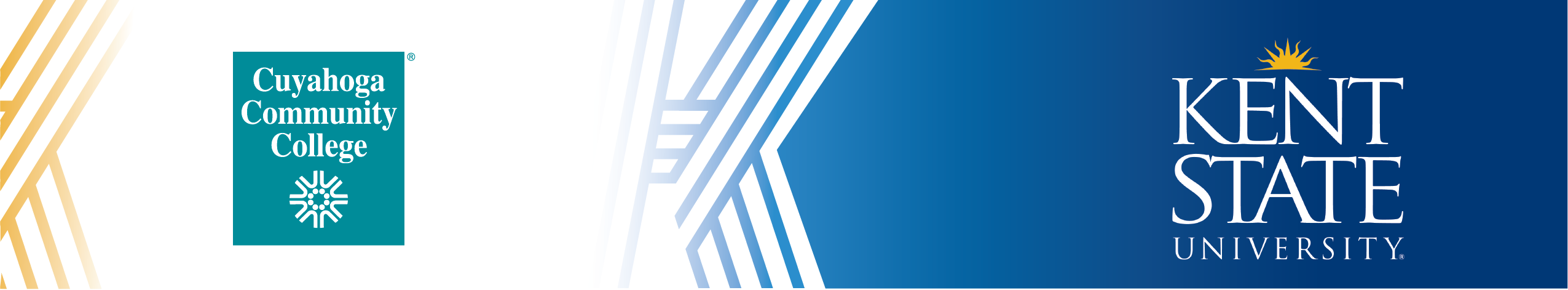 Associate of Arts, Studio/Fine Arts to Bachelor of Arts, Architectural Studies with Print Media and Photography MinorCourse sequence may change based on the individual needs of the student and schedule type required.*Kent Core Social Sciences courses must be selected from two separate curricular areas. Students must successfully complete one domestic diversity course (DIVD) and one global diversity course (DIVG). Please consult the Transfer Credit Guide to confirm transfer course attributes. Honors sections of Tri-C courses can also be taken. Find more information about Honors offerings here. @ Course may be taken at Cuyahoga Community College and transferred to Kent State. However, please be aware of Kent State’s residence policy, which can be found in the Kent State University Catalog. Courses taken at Tri-C after associate degree completion may not be eligible for financial aid, see Counseling Center or Financial Aid Office for details.  Graduation RequirementsRequirements to graduate with the BA degree program: To graduate, students must have minimum 121 credit hours, 39 upper-division credits hours of coursework, a minimum 2.250 major GPA and minimum 2.000 cumulative GPA. They must also fulfill an approved experiential learning experience, a two-course diversity requirement (domestic and global), complete a writing intensive course with a minimum C (2.000) grade. Requirements to graduate with the minor: To graduate, students must have minimum 18 credit hours, a minimum 2.250 minor GPA and minimum 2.000 cumulative GPA. Minimum 6 credit hours in the minor must be upper-division coursework (30000 and 40000 level). Minimum 6 credit hours in the minor must be outside of the course requirements for any major or other minor the student is pursuing. Minimum 50 percent of the total credit hours for the minor must be taken at Kent State (in residence).This information is provided solely for the convenience of the reader, and Kent State University expressly disclaims any liability which may otherwise be incurred. This publication is neither a contract nor an offer to make a contract. While every effort has been made to ensure the accuracy of the information, Kent State University reserves the right to make changes at any time with respect to course offerings, degree requirements, services provided, or any other subject addressed herein.It is recommended that students intending to pursue the Bachelor of Arts, Architectural Studies with Ceramics minor through Kent State University consult with academic advisors at both Cuyahoga Community College and Kent State University.Contact Information:CuyahogaCommunity CollegeCampus Counseling Center www.tri-c.edu/counseling-center Kent State	 University
Academic Partnerships
330-672-1629
pathways@kent.eduLast Updated January 2024Course Subject and TitleCreditHoursUpperDivisionNotes on Transfer Coursework to Kent StateSemester One: [16 Credit Hours] Cuyahoga Community CollegeSemester One: [16 Credit Hours] Cuyahoga Community CollegeSemester One: [16 Credit Hours] Cuyahoga Community CollegeSemester One: [16 Credit Hours] Cuyahoga Community CollegeART-1050 Drawing I3ARTS 14000 (Print Media and Photography Minor Elective)ART-1081 2D Design and Color3ART 10022 (Print Media and Photography Minor Elective)GEN-1070 First Year Success Seminar1TRAN 1X000OT36 Social and Behavioral Sciences*3(KSS)OT36 Natural Science3(KBS)ENG-1010 College Composition I	 or ENG-101H Honors College Composition I3ENG 11011 (KCP1)Semester Two: [15-16 Credit Hours] Cuyahoga Community CollegeSemester Two: [15-16 Credit Hours] Cuyahoga Community CollegeSemester Two: [15-16 Credit Hours] Cuyahoga Community CollegeSemester Two: [15-16 Credit Hours] Cuyahoga Community CollegeART-1070 3D Foundations3ART 10023 OT36 Social and Behavioral Sciences*3(KSS)OT36 Natural Science (with lab)3-4(KBS) (KLAB)Select one of the following studio art electives:ART-1700 Ceramics IART-2050 Painting I ART-2000 Life Drawing I3ARTS 25400ARTS 24061ART 2X000ENG-1020 College Composition II or ENG-102H Honors College Composition IIor ENG-2151 Technical Writing3ENG 21011 (KCP2)or ENG 20002 (KCP2)Semester Three: [15-16 Credit Hours] Cuyahoga Community CollegeSemester Three: [15-16 Credit Hours] Cuyahoga Community CollegeSemester Three: [15-16 Credit Hours] Cuyahoga Community CollegeSemester Three: [15-16 Credit Hours] Cuyahoga Community CollegeART-2020 Art History Survey: Prehistoric to Renaissance3ARTH 22006 (KFA)PHIL-1000 Critical Thinking3PHIL 11009 (KHUM) (KADL)MATH-1190 Algebraic and Quantitative Reasoning	(or higher)3MATH 10051 (KMCR)TAG Beginning Foreign Language IASL, FREN, or SPAN3-4Please refer to the Transfer Credit Guide Select one of the following studio art electives:ART-1700 Ceramics IART-2050 Painting I ART-2000 Life Drawing I3ARTS 25400 ARTS 24061 ART 2X000Semester Four: [15-17 Credit Hours] Cuyahoga Community CollegeSemester Four: [15-17 Credit Hours] Cuyahoga Community CollegeSemester Four: [15-17 Credit Hours] Cuyahoga Community CollegeSemester Four: [15-17 Credit Hours] Cuyahoga Community CollegeART-2030 Art History Survey: Late Renaissance to Present3ARTH 22007 (KFA)ART-2790 Portfolio Development1ART 2X000COMM-1010 Fundamentals of Speech Communication or COMM-101H Honors Speech Communication3COMM 15000 (KADL)ART-2210 Printmaking I3ARTS 24040 (Printmaking and Photography Elective)TAG Beginning Foreign Language II3-4Please refer to the Transfer Credit Guide OT36 2000 Elective2-361-65 Total Credit Hours to Graduate with the AA Degree from Cuyahoga Community College61-65 Total Credit Hours to Graduate with the AA Degree from Cuyahoga Community College61-65 Total Credit Hours to Graduate with the AA Degree from Cuyahoga Community College61-65 Total Credit Hours to Graduate with the AA Degree from Cuyahoga Community CollegeCourse Subject and TitleCreditHoursUpperDivisionNotes on Transfer Coursework to Kent StateSemester Five: [15 Credit Hours] Kent State University (Fall Semester)Semester Five: [15 Credit Hours] Kent State University (Fall Semester)Semester Five: [15 Credit Hours] Kent State University (Fall Semester)Semester Five: [15 Credit Hours] Kent State University (Fall Semester)ARCS 10123 Principles and Techniques of Design3ARCH 10011 Global Architectural History I (KFA)3ARCS 30123 Materials and Process of Making3■Intermediate Foreign Language I3@Upper-Division Printmaking and Photography Elective (Print Media and Photography Minor Elective)3■Semester Six: [16 Credit Hours] Kent State University (Spring Semester)Semester Six: [16 Credit Hours] Kent State University (Spring Semester)Semester Six: [16 Credit Hours] Kent State University (Spring Semester)Semester Six: [16 Credit Hours] Kent State University (Spring Semester)ARCH 10012 Global Architectural History II (KFA)3ARCS 20123 Field and Object Studio3ARCS 20125 Systems and Networks Studio3ARCS 20501 Explorations in Design Disciplines1Architecture (ARCH) or Interior Design (ID) Upper-Division Electives (30000 or 40000 level)3■Upper-Division Printmaking and Photography Elective (Print Media and Photography Minor Elective)3■Semester Seven: [15 Credit Hours] Kent State University (Fall Semester)Semester Seven: [15 Credit Hours] Kent State University (Fall Semester)Semester Seven: [15 Credit Hours] Kent State University (Fall Semester)Semester Seven: [15 Credit Hours] Kent State University (Fall Semester)ARCS 20124 Scale and Perception Studio3ARCS 30421 Environmental Imperatives3■ARCS 30321 Structural Typology3■ARCS 40022 Urban Design Discourse (ELR)3■ARCS 40114 Theory and Criticism in Architectural Media (WIC)3■Semester Eight: [15 Credit Hours] Kent State University (Spring Semester)Semester Eight: [15 Credit Hours] Kent State University (Spring Semester)Semester Eight: [15 Credit Hours] Kent State University (Spring Semester)Semester Eight: [15 Credit Hours] Kent State University (Spring Semester)ARCS 30124 Methods and Theories of Representation3■ARCH 45213 20th Century Architectural History3■Architecture (ARCH) or Interior Design (ID) Upper-Division Electives (30000 or 40000 level)6■Upper-Division Printmaking and Photography Elective (Print Media and Photography Minor Elective)3■122-126 Total Credit Hours to Graduate with the BA, including transfer coursework, from Kent State University122-126 Total Credit Hours to Graduate with the BA, including transfer coursework, from Kent State University122-126 Total Credit Hours to Graduate with the BA, including transfer coursework, from Kent State University122-126 Total Credit Hours to Graduate with the BA, including transfer coursework, from Kent State University